Srednja medicinska škola 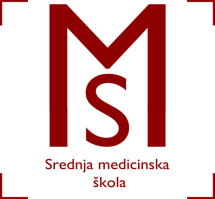 Slavonski BrodV. Jagića 3ARASPORED  VJEŽBI U KABINETIMA I ZDRAVSTVENIM USTANOVAMA ZA                                                        3.B  RAZRED FIZIOTERAPEUTSKI TEHNIČAR/TEHNIČARKAŠkolska godina 2019./2020.NASTAVNI TJEDANPREDMET RADNO VRIJEMEGRUPARADILIŠTE21.		3.2.-7.2.KineziterapijaUt.8.00-12.201.Školski kabinet21.		3.2.-7.2.KineziterapijaUt.12.20-12.552.Školski kabinet21.		3.2.-7.2.KineziterapijaPet. 13.10-13.553.Školski kabinet21.		3.2.-7.2.KineziterapijaPet. 14.00-14.451.Školski kabinet21.		3.2.-7.2.MasažaUt.8.00-12.202.DZSINO21.		3.2.-7.2.Fizikalna terapijaUt.8.00-12.20		  3.ORBFMIR21.		3.2.-7.2.Osnove kineziologijeUt.12.20-12.551.Školski kabinet21.		3.2.-7.2.Osnove kineziologijeSri.13.10-13.552.Školski kabinet21.		3.2.-7.2.Osnove kineziologijeSri.14.00-14.453.Školski kabinet21.		3.2.-7.2.Osnove kineziologijeSri.14.50-15.351.Školski kabinet21.		3.2.-7.2.Osnove kineziologijePet. 13.10-13.552.Školski kabinet21.		3.2.-7.2.Osnove kineziologijePet. 14.00-14.453.Školski kabinet